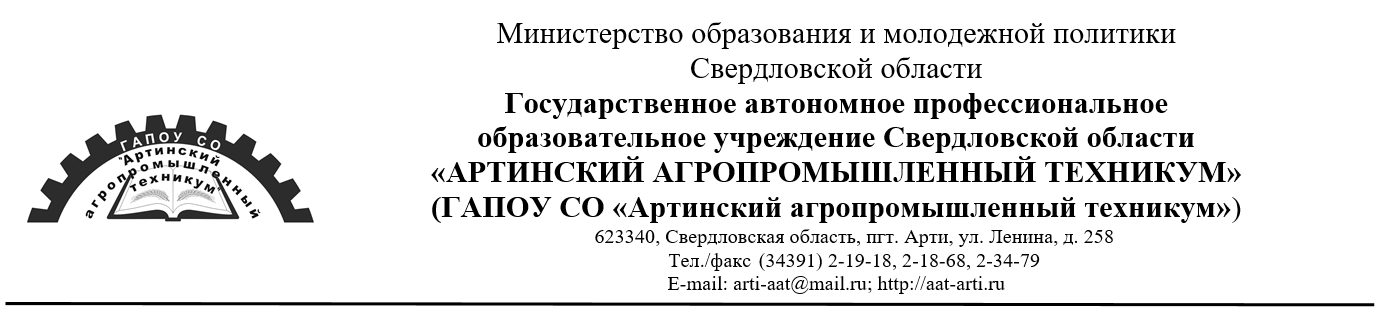 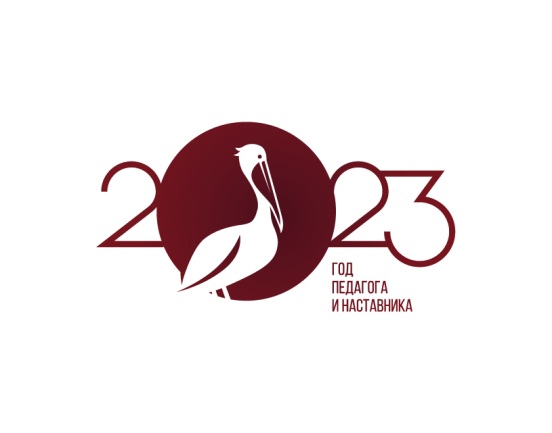 Областной конкурс видеороликов профориентационной направленности «Моя профессия – мой выбор!» Сводная ведомостьучастников областного конкурса видеороликов профориентационной направленности «Моя профессия — мой выбор!»Председатель экспертной комиссии ___________ Д.В. СывоороткоСекретарь экспертной комиссии _____________ И.М. Мотыхляева24.04.2023г№ппНаименование организацииФИО участникаФИО сопровождающего, должностьЭкспертыЭкспертыЭкспертыЭкспертыЭкспертыИтого   балловМесто/номинация№ппНаименование организацииФИО участникаФИО сопровождающего, должностьЛесник Ольга Анатольевна, заведующий практической подготовкой ГАПОУ СО  «КПК»Косарева Ирина Васильевна, ветеран системы СПОВеневце Владислав Игоревич, заместитель директора по ПП ГАПОУ СО «ААТ»Овчинникова Вера Сергеевна, заведующая молодежным сектором Артинского РДК МБУ    «ЦКД и НТ АГО»Куприянова Людмила Владимировна, МАОУ АГО «ЦДО»ГАПОУ СО «Артинский агропромышленный техникум»Пупкова АнгелинаГорбунова ДарьяХанова СветланаСибикина Катерина Владимировна, мастер производственного обучения3232343428160 – 3 местоГАПОУ СО «Артинский агропромышленный техникум»Малофеева Юлия Алексеевна, социальный педагог, Омельков Григорий Владимирович, мастер производственного обучения при участи студента Кузнецов Антон АлександровичМалофеева Юлия Алексеевна, социальный педагог, Омельков Григорий Владимирович, мастер производственного обучения3435313329162-2 местоГАПОУ СО «Камышловский техникум промышленности и транспорта»Парфенова  София ВладиславовнаСалтанова  Любовь Александровна, мастер производственного обучения3532293232160- 3 местоГАПОУ СО «Верхнепышминский механико-технологический техникум «Юность»Дьячук Станислав АлексеевичАзарян Карине Айказовна, старший методист3029332623141ГАПОУ СО «Верхнепышминский механико-технологический техникум «Юность»Тасаев Михаил ЮрьевичАзарян Карине Айказовна, старший методист3129252326134ГАПОУ СО «Верхнепышминский механико-технологический техникум «Юность»Чуйкина МиленаКузнецова ЕкатеринаЛисина АлександраПаздникова ЛюдмилаКузнецова Елизавета Олеговна, преподаватель3232313532162- 2 местоГАПОУ СО «Режевской политехникум»Клевакин ИванМаракулин МаксимРудаков Иван Морщинский ЕгорТрясцин НикитаЗырянов ДаниилХарласов РусланСобянина Алёна Алексеевна Парамонова Анна Михайловна, преподаватель специальных дисциплин33323235!!!30162- 2 местоГАПОУ СО «Карпинский машиностроительный техникум»Булкова ВалерияШатунова Татьяна Ивановна, педагог-организатор3232343329160- 3 местоГАПОУ СО «Карпинский машиностроительный техникум»Гусятников АндрейДенисова Марина Васильевна, преподаватель3233353535170- 1 местоГАПОУ СО «Красноуральский многопрофильный техникум»Каретин Павел ДмитриевичТаранова Антонина ВладимировнаТаранова Антонина Владимировна, заместитель директора по СП и ВР3233273230154 Номинация- «За творческий подход в создании профориентационного ролика»ГАПОУ СО «Красноуральский многопрофильный техникум»Каретин Павел ДмитриевичКазакова Светлана ИвановнаТаранова Антонина ВладимировнаТаранова Антонина Владимировна, заместитель директора по СП и ВР3032302131144ГАПОУ СО «Красноуфимский аграрный колледж»Холкин АлександрОбвинцева Галина Геннадьевна, специалист по маркетингу3332303532162- 2 местоГАПОУ СО «Красноуфимский аграрный колледж»Цыпышев Д.ГКошелев Михаил Николаевич, преподаватель28000028Красноуфимский филиал ГАПОУ СО «Уральский железнодорожный техникум»Дементьев Дмитрий ЮрьевичПопов Александр ВикторовичНиколаев Иван ЛеонидовичТихомиров Владимир ГеннадьевичКуликов Сергей Михайлович, преподаватель34333535!!!33170- 1 местоГАПОУ СО «Режевской политехникум»Рубцова Светлана АнатольевнаРубцова Светлана Анатольевна, преподаватель2832322830150Номинация-«За преданность профессии!»ГАПОУ СО «Режевской политехникум»Карташова Ольга ПетровнаРубцова Светлана Анатольевна, преподаватель2932303027148ГАПОУ «Серовский металлургический техникум»Зарецкая Ольга ВладимировнаЗарецкая Ольга Владимировна, мастер производственного обучения2530233528141Номинация-«За креативность» ГАПОУ СО «Слободотуринский аграрно-экономический техникум»Зыков Руслан СергеевичМозырев Дмитрий Степанович, мастер производственного обучения3131262429141ГАПОУ СО «Слободотуринский аграрно-экономический техникум»Крутиков Артём ЕвгеньевичЗахарова Екатерина Андреевна, преподаватель английского языка273019025101ГАПОУ СО «Слободотуринский аграрно-экономический техникум»Аркадьева Анастасия Константиновна, Киселева Дарья АлексеевнаБабенкова Татьяна Ивановна, воспитатель2429222131127ГАПОУ СО Тавдинский техникум имени  А.А. ЕлохинаБеляева Надежда  Игнотенко ВалентинаМолоков Николай Евгеньевич, мастер производственного обучения2432263533150Номинация-«Любимая профессия»ГАПОУ СО «Тавдинский техникум им. А.А. Елохина»Щербищ Сергей АлександровичАрефьева Светлана Владимировна, педагог-психолог3232282929150ГАПОУ СО «Тавдинский техникум им. А.А. Елохина»Группа 222-102 «Экономика и бухгалтерский учёт (по отраслям)»Чилимова Мария Анатольевна, Преподаватель русского языка, литературы2732213325138ГАПОУ СО«Уральский колледж бизнеса, управления и технологии красоты»Соловьева Виктория ЕвгеньевнаМедведева Анна Алексеевна, преподавательМасленникова Светлана Федоровна, доцент.  канд.пед.наук3131273528152Номинация-«За развитие краеведческого туризма»ГАПОУ СО «Уральский железнодорожный техникум», г. КрасноуфимскЩербаков Евгений АндреевичСтоляр Денис Сергеевич, преподаватель2829272625135ГАПОУ СО «Алапаевский многопрофильный техникум»Соломатов АртемСтихин АртемДенисова Анастасия Эдуардовна, преподаватель3029263030145ГАПОУ СО «Камышловский техникум промышленности и транспорта»Зинченко  Артем ЕвгеньевичСалтанова  Любовь Александровна, мастер производственного обучения35!313435!!!35170-1 местоГАПОУ СО «Алапаевский многопрофильный техникум»Дейчман Ксения Костромина КристинаВетлугина ИринаГурбатова УлькерТомилова Ольга Александровна, Московкина Кристина Андреевна, педагог дополнительного образования2731303529152Номинация-«Имидж воспитателя»ГАПОУ СО «Алапаевский многопрофильный техникум»Мастерская творческих дел «БраВО!»Томилова Ольга Александровна, Московкина Кристина Андреевна, педагог дополнительного образования2632283524145Номинация-«Лучшая агитбригада»ГАПОУ СО «Нижнетагильский педагогический колледж №2»Радаева Вера АлексеевнаЦарегородцева Анна Александровна, преподаватель3034303528157ГАПОУ СО «Серовский металлургический техникум»Ахмадуллин ДенисКуимов АлексейСапельников КириллВоротова Екатерина Александровна, преподаватель3432313330160-3 местоГАПОУ СО "Ирбитский гуманитарный колледж"Асеев Денис Баранова Виктория Большедворов Вячеслав Гагарин Никита Горинова Ульяна Григорьева Мария Дамаскин Иван Захарова Алина Иванов СергейКиселева Софья Колесников ЕгорКоростелев Максим Костенко Илья Красноперова ПолинаМаксимов Александр Максимов Дмитрий Палтусова Александра Петров КириллПолежанкин Данил Попов Николай Сторожева Наталья Тоскуева Кристина Трапезникова Дарья Турышев Семен Шестаков КонстантинБаронин Семен Овешков Сергей Цебинога АртурШастов РоманЯковлев ДанилВолкова Анастасия Андреевна, преподаватель3025283226141Номинация- «За  пропаганду ЗОЖ!»ГАПОУ СО «Тавдинский техникум им. А.А. Елохина»Шадрин Марк Николаевич, Степуков Анатолий АнатольевичУдников Сергей Геннадьевич, мастер производственного обучения3433293232160-3 местоГАПОУ СО «Ирбитский  аграрный техникум»Упорова ЕкатеринаАверкиева Ольга Васильевна, Заместитель директора по воспитательной работе3233283227152Филиал ГАПОУ СО «Карпинский машиностроительный техникум» в г. ВолчанскТумбарцев АнатолийОрехова Галина Ивановна, преподаватель3335333534170-1 место